ПРАКТИЧЕСКОЕ ЗАНЯТИЕТема: «Вычисление характеристик ДСВ»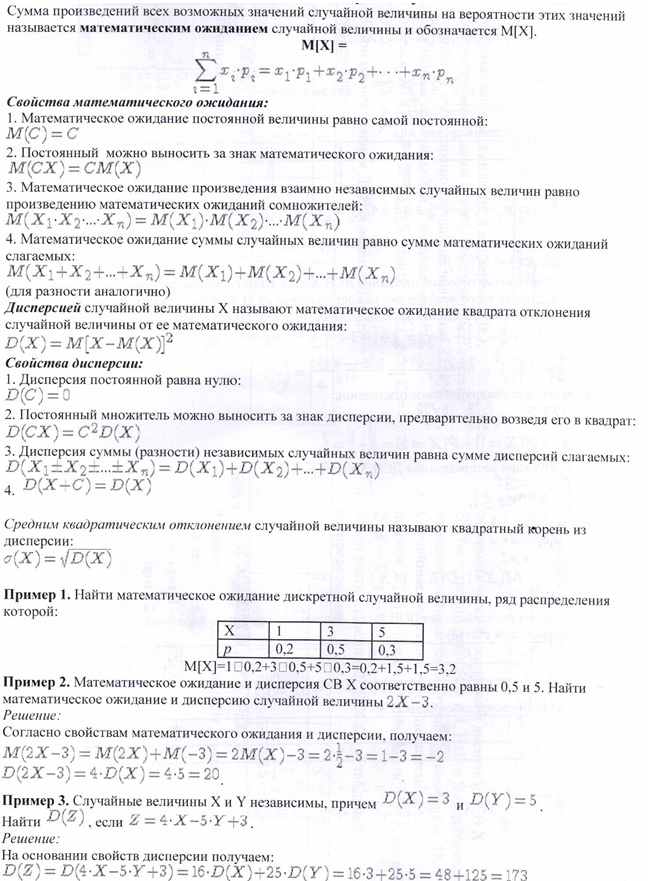 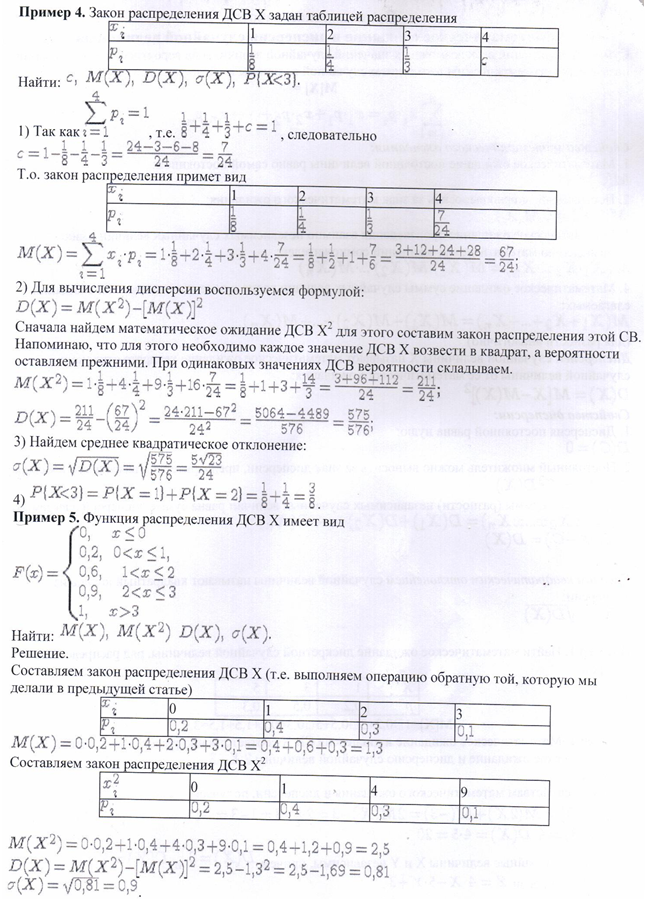 Дискретная случайная величина X принимает отдельные значения. Закон распределения дискретной случайной величины записывается в виде таблицы, где перечислены все значения случайной величины X и соответствующие им вероятности: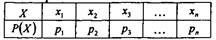 Следует иметь в виду, что всегда  .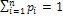 Основные числовые характеристики дискретной случайной величины:1. Математическое ожидание (ожидаемое среднее значение случайной величины).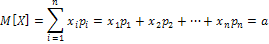 2. Дисперсия (мера расстояния значений X от среднего значения а).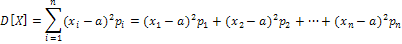 Второй способ вычисления дисперсии: , где  ;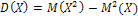 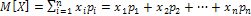 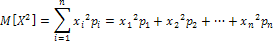 3. Среднее квадратическое отклонение (характеристика расстояния в единицах измерения признака X).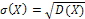 Задача 1. Найти математическое ожидание случайной величины  , если известны математические ожидания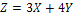   и  .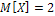 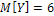 Решение: Используя свойства математического ожидания (математическое ожидание суммы равно сумме математических ожиданий слагаемых; постоянный множитель можно вынести за знак математического ожидания), получим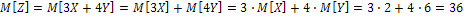 Задача 2. Найти: а) математическое ожидание; б) дисперсию; в) среднее квадратическое отклонение дискретной случайной величины X по данному закону ее распределения, заданному таблично: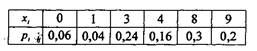 Решение. Заметим, что  .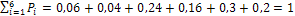 а) математическое ожидание: .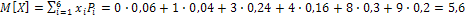 б) дисперсию случайной величины найдем двумя способами: .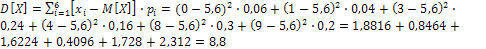  .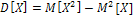  .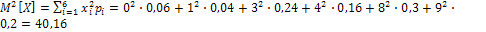 Тогда  .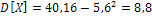 в) среднее квадратичное отклонение: .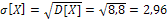 Ответ: а)  ; б)  ; в)  .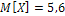 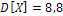 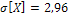 